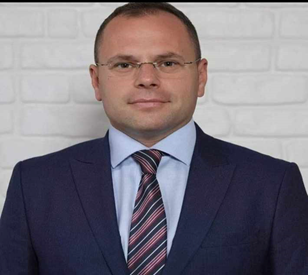 Prof.Ass.Dr. Ilir ZylfiuIlir  Zylfiu u lind më 14 janar 1980 në Preshevë. U diplomua në Fakultetin Filozofik të Universitetit të Prishtinës, departamentin e historisë. Studimet post-diplomike Master, drejtimi Histori Politke i përfundoi në Fakultetin Filozofik të Universitetit të Prishtinës. Në vitin 2015 ka përfunduar studimet e doktoratës në Universitetin e Tiranës, Instituti i Studimeve Evropiane dhe u promovua Doktor shkence në Marrëdhënie Ndërkombëtare dhe në Diplomaci. Dr. Ilir Zylfiu, ka marrë pjesë me kumtesa në disa supoziume dhe konferenca vendore dhe rajonale, si dhe ka të botuar punime profesionale – shkencore në revista kombëtare dhe ndërkombëtare nga fusha e historisë, marrëdhënieve ndërkombëtare, aspekte te drejtave te minoriteteve etj. Është i specializuar në Marrëdhënie Ndërkombëtare – sistemet politike, çështje minoritare, histori politike të Ballkanit. Është profesor assitent në kolegjin UBT në Prishtinë.ORCID: RESEARCH GATE: Email: ilir.zylfiu@ubt-uni.netAddress: University for Business and Technology. Rexhep Krasniqi Nr. 56, 10.000 Prishtina, KosovoPublikimet tuaja me te fundit ne kohe  PUBLIKIMET SHKENCORE PUBLIKIMET SHKENCORE PUBLIKIMET SHKENCORERevistat Shkencore Revistat Shkencore Revistat Shkencore Titulli i punimitEmri i Revistës Viti / Volumi / faqetPolitical Representation of The Albanian Minority In SerbiaQ Calitatea Volume 24, Issue 196, August 2023, f. 63-69Rezistenca e armatosur në Preshevë dhe Bujanocë ( shtator - nëntor 1944) dhe veprimtaria e       NDSH- Instituti i Trashëgimisë Shpirtërore dhe Kulturore të Shkupit – Shkup, Revistë albanologjike, 2021.2021Albanian Minority in Serbia ACTA UNIVERSITATIS DANUBIUSVol. 10, no. 2/2017 The Issue of Minorities in the Balkans: Towards a Coherent System of Protection of MinoritiesACTA UNIVERSITATIS DANUBIUS2017, Vol 10, Issue 1, p5Protection of minorities in international politicsPROCEDINGS of 5 th UBT International  ConferenceOctober,  2016, ISBN 978-9951-550-11-6Përmbledhje (abstrakte) nga  Konfereca Shkencore Kombëtare dhe Ndërkombetare Përmbledhje (abstrakte) nga  Konfereca Shkencore Kombëtare dhe Ndërkombetare Përmbledhje (abstrakte) nga  Konfereca Shkencore Kombëtare dhe Ndërkombetare Titulli i punimitEmri i RevistësViti / Volumi / faqetThe position of Albanians in Serbia in the field of media.ProcedingsInternational Conference,   of 12 th UBT International Conference , October,  2023The stabilization and Association agreements in south Europe as a tool fpr regional reconciliation and trade promotionUKZ Annual Conference 2023 - Scientific Identity and Creativity in a Changed WorldMay 30 , 2023, Gjilan.The position of Albanians in Serbia in the field of media.ProcedingsInternational Conference,   of 12 th UBT International Conference , October,  2022Publikime të tjeraPublikime të tjeraPublikime të tjeraTitulli i punimitEmri i RevistësViti / Volumi / faqetLibër  - Monografi   : Shqiptarësia e Luginës së Preshevës ndër Shekuj,Monografi,  Instituti i Trashëgimisë Shpirtërore dhe Kulturore të Shkupit – Shkup,Fokus Print, 2019, ISBN 978-608-4653-96-7.